   Nomination Form 2024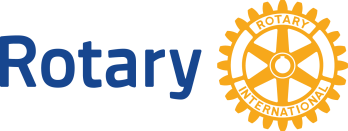 			    Rotary Zone 28-32 Donald MacRae Peace AwardNominee (please print or type)_____________________________________________________________________________Name                                                                                  Club/District___________________________________________________________________________________Individual Position or Title or Organization___________________________________________________________________________________Street Address__________________________________________________________________________________City 				Province/State 			          Postal Code/Zip Code___________________________				_______________ _______________Telephone Number 						Mobile Number_________________________________________________________E‐Mail AddressClub or District Nominator (please print or type)_____________________________________________________________________Club 							District________________________________________________________________________________________Name of Contact 						Club/District________________________________________________________________________________________Street Address 						Classification________________________________________________________________________________________City							 Province/State 		Postal Code/Zip Code________________________________________________________________________________________Telephone Number 					Mobile Number________________________________________________________________________________________E‐Mail Address________________________________________________________________________________________Signature 						DateSupporting MaterialsUsing additional sheets, please describe what qualifies your nominee for the award. Include any writings, previous awards, accomplishments, contributions to world peace, but be sure that the nomination materials are specific to the Fourth Object of Rotary. You may attach additional background material, such as articles written about your candidate, but please keep the application to reasonable length. Please send all material in electronic format and ensure that materials may be easily reproduced on standard‐size paper. Materials will not be returned unless specifically requested. Zone 28 Applications: send to PDG Dan Doherty, dohertyd@telus.net Zone 32 Applications: send to PDG Helen Reisler, Helenbreisler@aol.com THE DEADLINE FOR RECEIPT OF APPLICATIONS IS MAY 31, 2024